Cesta do nanosvěta – řešeníPracovní list je určen pro žáky středních škol. Jeho cílem je seznámit s nanosvětem.Cesta do nanosvěta_______________________________________________________Jeden nanometr odpovídá:10-7 cm10-9 mm102 pmSpojte. 10-3 – 		mili		10-6 – 		mikro				10-9 – 		nano		10-12 – 	piko			10-15 – 	femto			Proč je nanosvět pro vědce zajímavý?Nanosvět je pro vědce zajímavý z mnoha důvodů. Tím nejdůležitějším důvodem je, že oblast nanosvěta odpovídá rozměrům, ve kterých se odehrávají základní životní funkce.Jakou barvu mají nanočástice zlata?Nanočástice zlata mají červenou barvu.Který vědec je považován za zakladatele nanotechnologií?Za zakladatele nanotechnologií je považován Richard Feynman.Co jsem se touto aktivitou naučil(a):………………………………………………………………………………………………………………………………………………………………………………………………………………………………………………………………………………………………………………………………………………………………………Autor: Tomandlová Markéta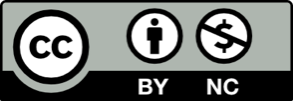 Toto dílo je licencováno pod licencí Creative Commons [CC BY-NC 4.0]. Licenční podmínky navštivte na adrese [https://creativecommons.org/choose/?lang=cs].